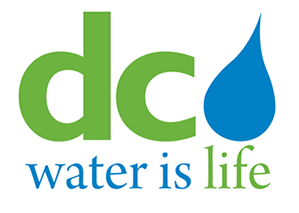 Quick GuideFor UsersIntroductionThe Third Party Portal (3PP) system provides a platform for 3rd party partners of DC Water and Food Service Establishments to record data, and to request and schedule activities to be performed by DC Water. DC Water staff can review and approve, reject or request additional information on transactions submitted by the 3rd party partners and FSE’s. The system consists of the following modules or services for:Backflow Prevention Assembly ReportingFire Hydrant Usage ReportingGrease Traps Sewer Service Tap RequestWater Service Meter Set RequestsEach 3PP service listed above has 2 roles:Administrator (Admin) – this role is reserved for DC Water staff and supervisorsAdmins are granted permission to use 3PP by a system administrator or another adminUser – all 3rd party partners of DC Water fall into this roleAll users must first register to use the 3PP systemAfter successfully registering to use 3PP, users must apply separately for each service they want to accessThis Quick Guide addresses some of the basic functions performed by the user role for Fire Hydrant Usage.Hydrant User RoleHydrant Users must first register with a valid email account or address before requesting access to a service. After requesting access, users must upload relevant identification information, for review by DC Water staff. Applicants will receive email notifications on the status of their request. After registration is complete, you will be required to pass a short quiz on hydrant procedure to become a certified user. This certification lasts for 2 years.Download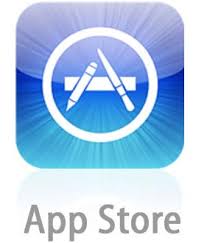 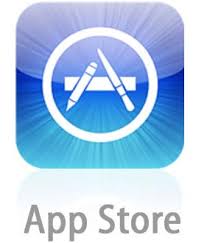 First, locate and open the “App Store” On your iPhone		In the search bar, type in “3rd Party Portal” and hit searchThis page will show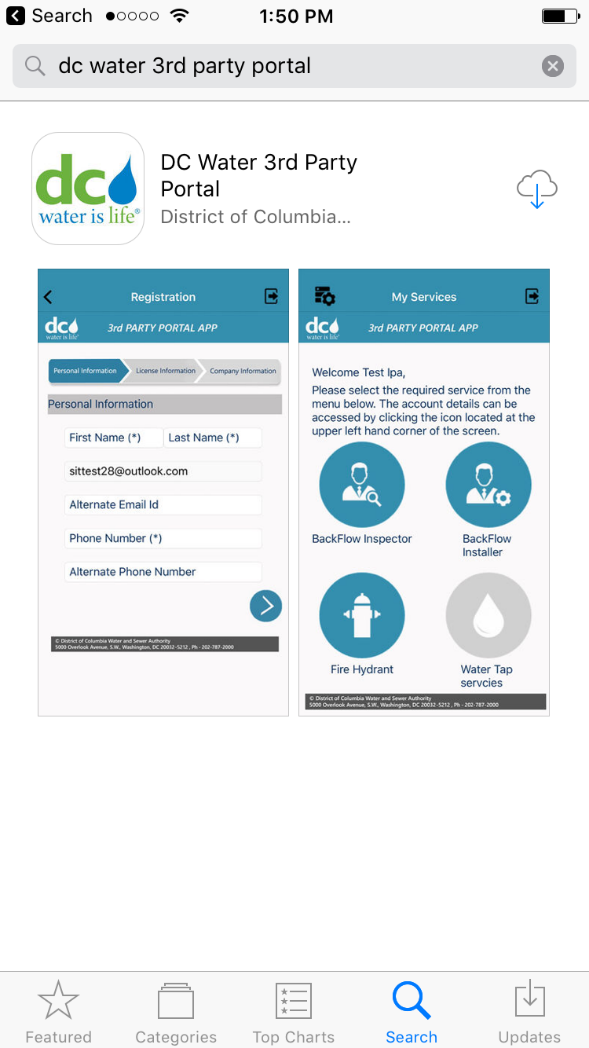 Download “DC Water 3rd Party Portal” RegistrationOpen the “DC Water 3rd Party Portal applicationClick “Sign In”This page will show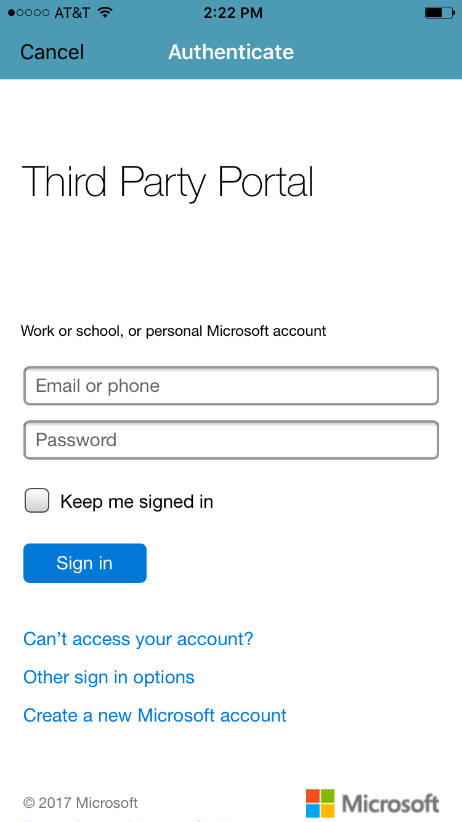 From this page, you will either register an email account, or create one and register it to use for this serviceThere are three options for registering an email account for the service.  Option 1: Use a Microsoft email address (ending in hotmail.com or outlook.com) you already have. If you already have a Microsoft email account and want to use it for this service, simply enter your account information (email and password) and follow the prompts. For the password, you can use the existing one or create a different one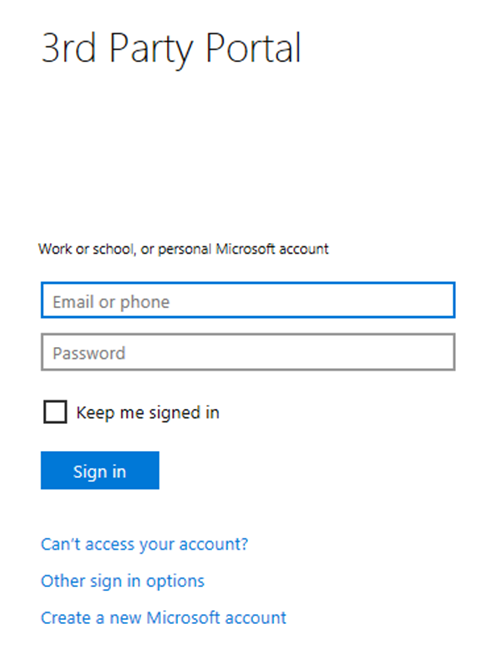               Enter your Microsoft email and password and Select “sign in”The 3PP Registration page will show.Option 2:  Use a non-Microsoft email account. Typical non-Microsoft accounts are your company email, yahoo or Gmail account.Select “Create a new Microsoft account” 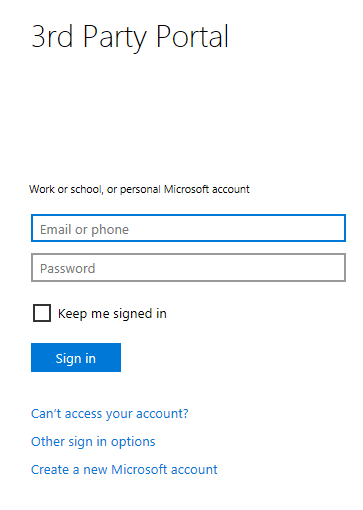 This page will show: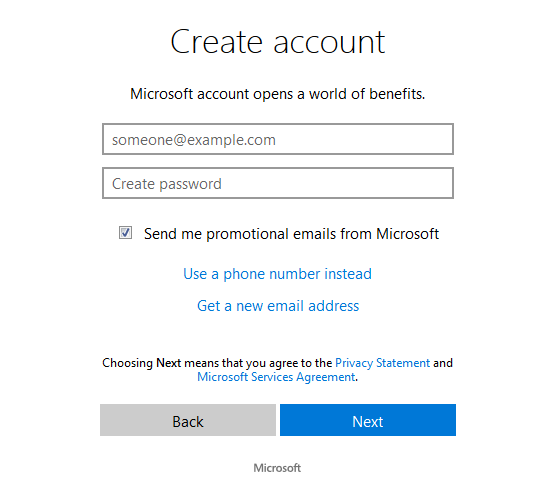 Enter your company email address (or other non-Microsoft email like a yahoo or Gmail account) Create a password. It is recommended that the password you create should be different than the one you already have for that accountAfter you have chosen your password, select “Next”Note: “uncheck” the box if you do not wish to receive promotional emails from MicrosoftA code will be sent to the email address that you listed above. After the code is sent to your account, enter it in the next screen, shown below, and select “Next”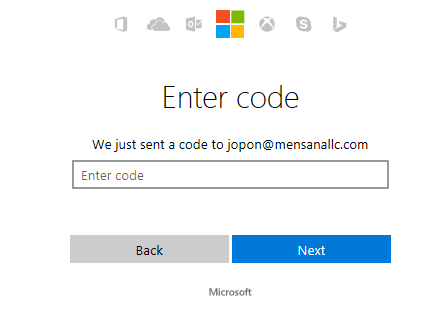 After you enter the security code from Microsoft and  “Next”. This Permissions page will show: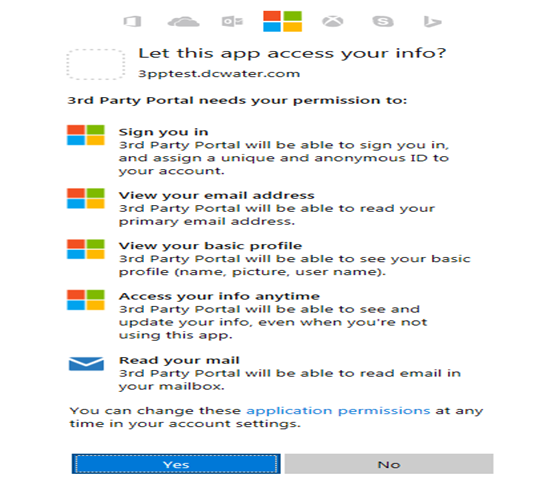 Review the permissions and select “Yes”, if you agreeThe 3PP registration page will show.Option 3:  Create a new Microsoft (outlook) email address to use with this system. Use this option if you do not want to use your existing Microsoft email account or you do not have an email accountSelect “Create a new Microsoft account” This page will show. Select “Get a new email address”This page will show: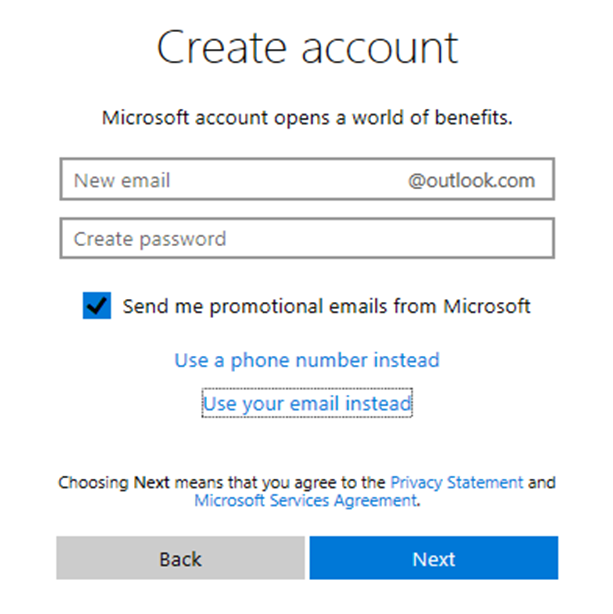 Enter the new email you want to use, create a password and select “Next”.Note: “uncheck” the box if you do not wish to receive promotional emails from MicrosoftThis permissions page will show 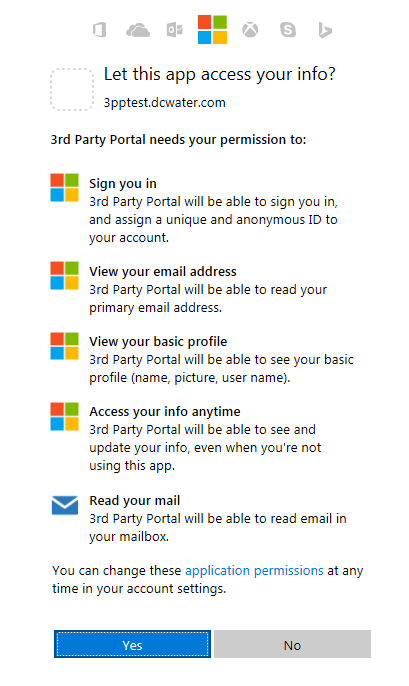 Review the permissions and select “Yes”, if you agreeThe 3pp Registration page will show.   3rd Party Portal Registration page. Fill out the fields. You must enter information in all the fields that are marked by an asterisk.Personal Information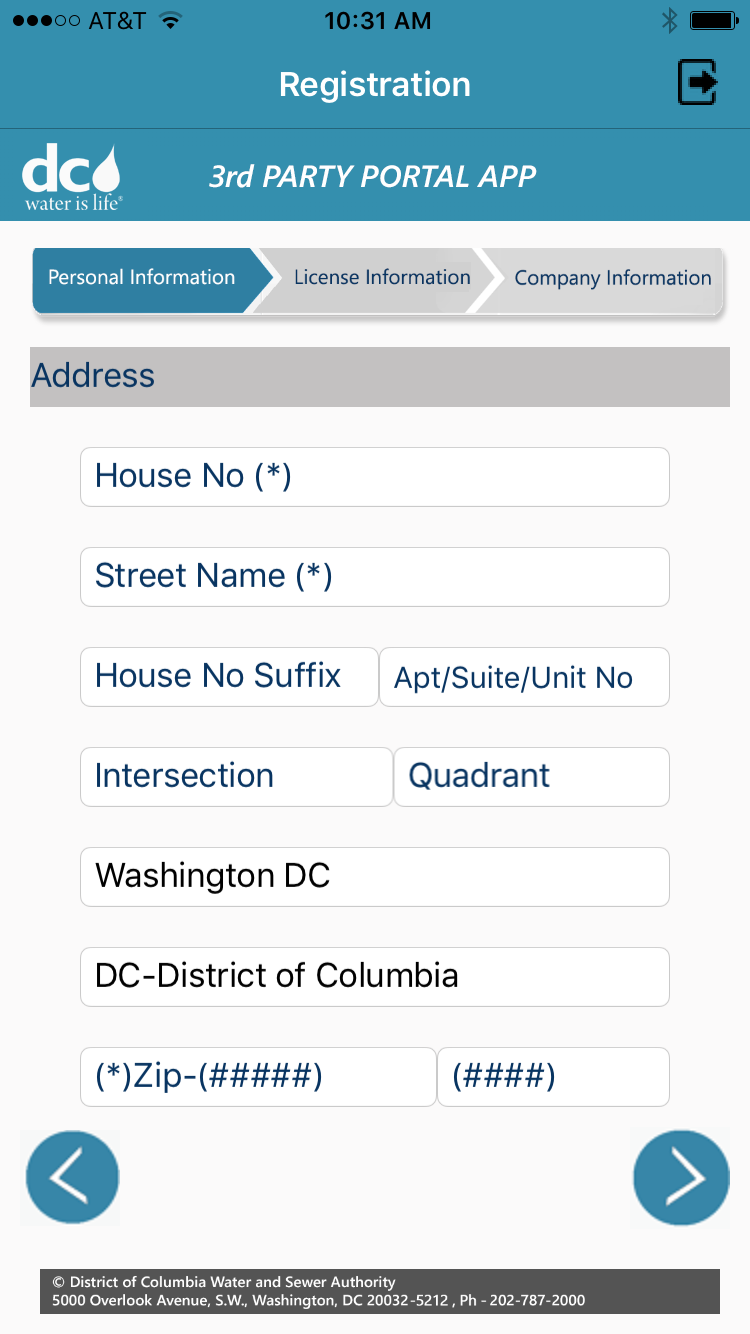 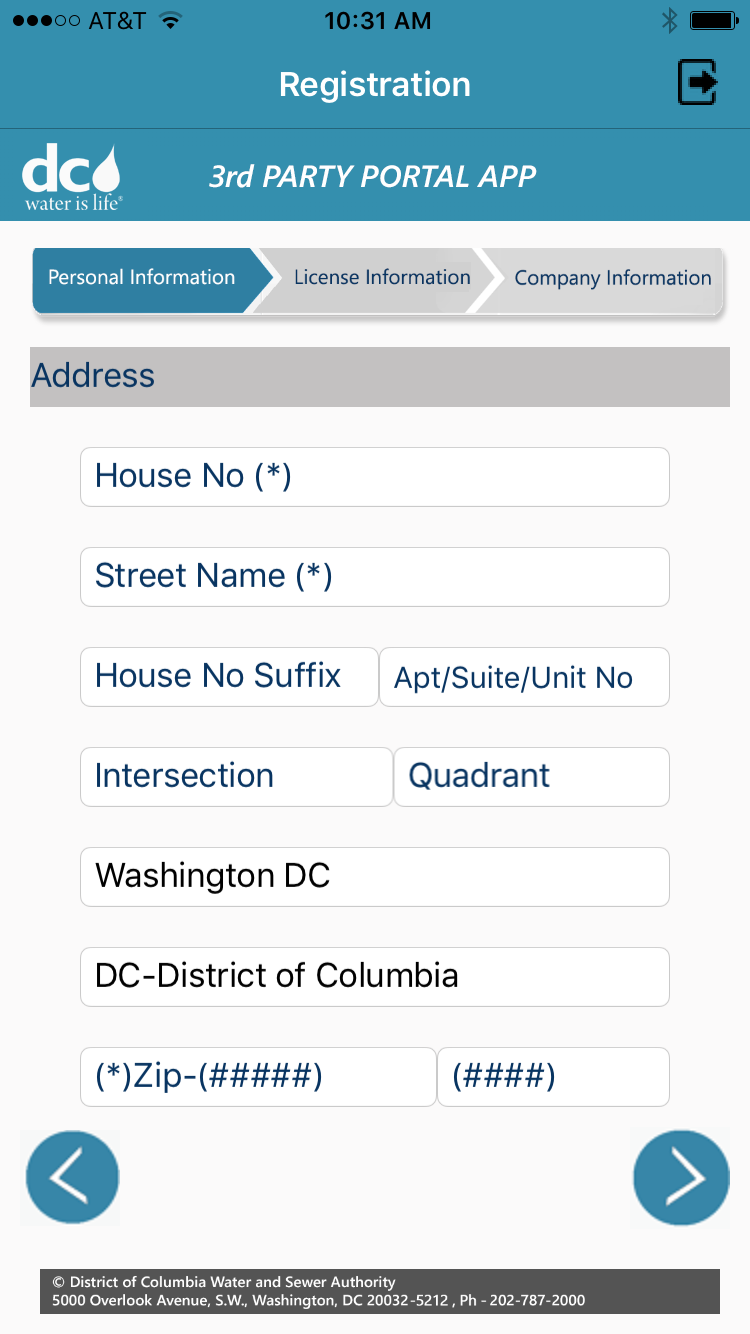 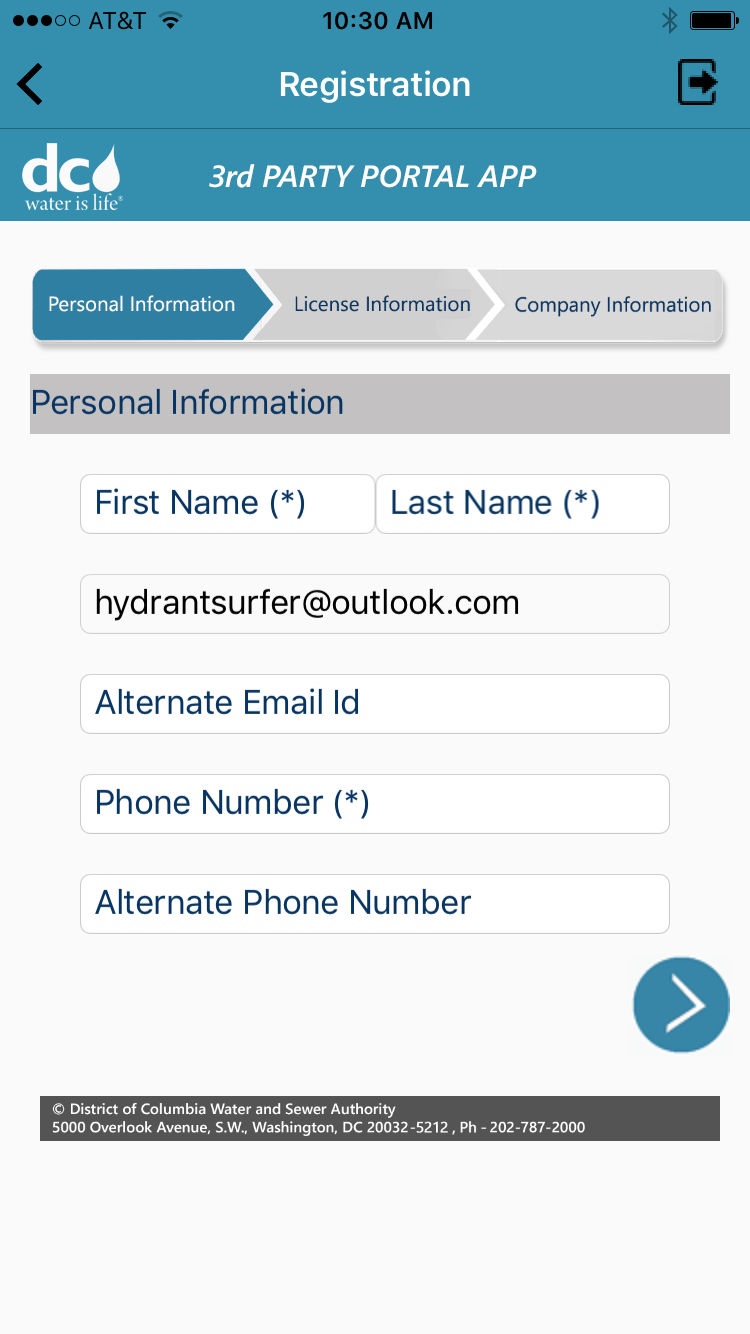 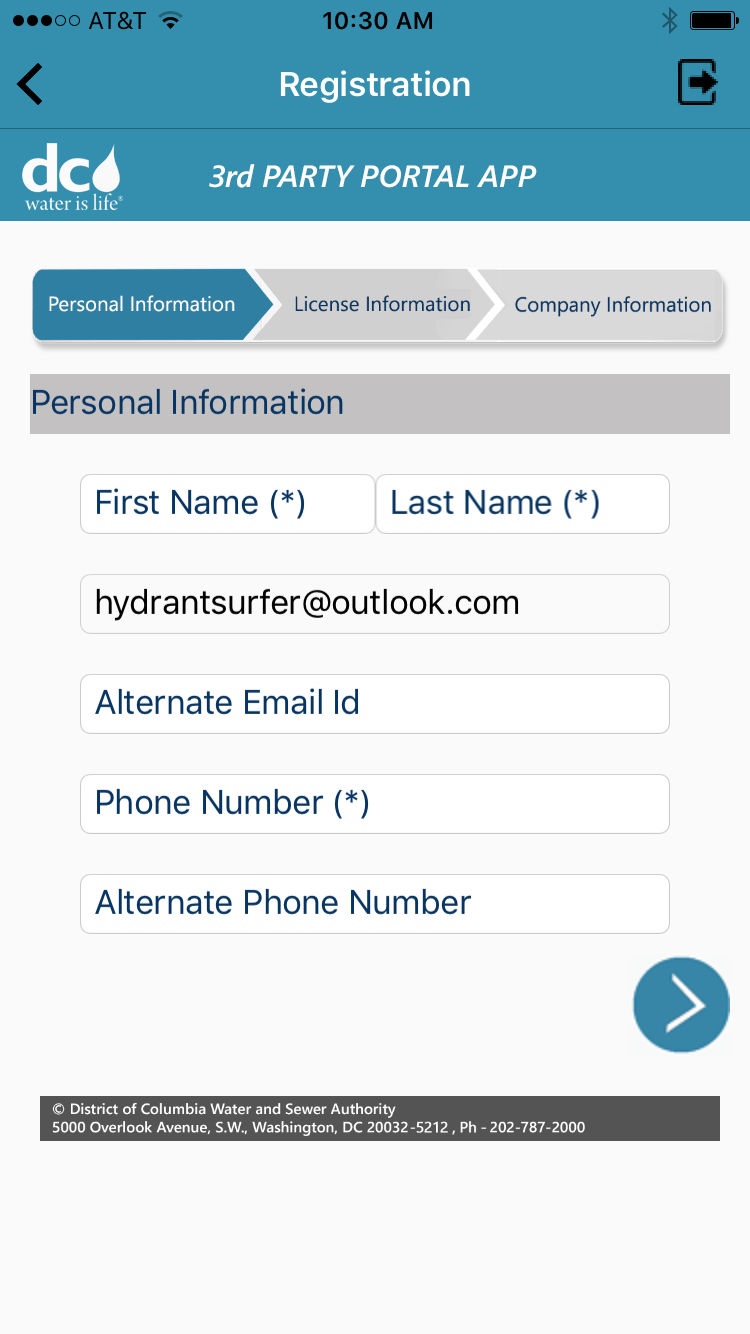 License Information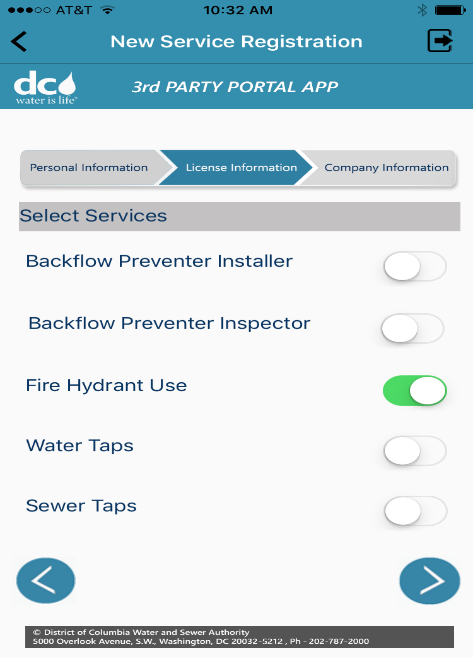 Company Information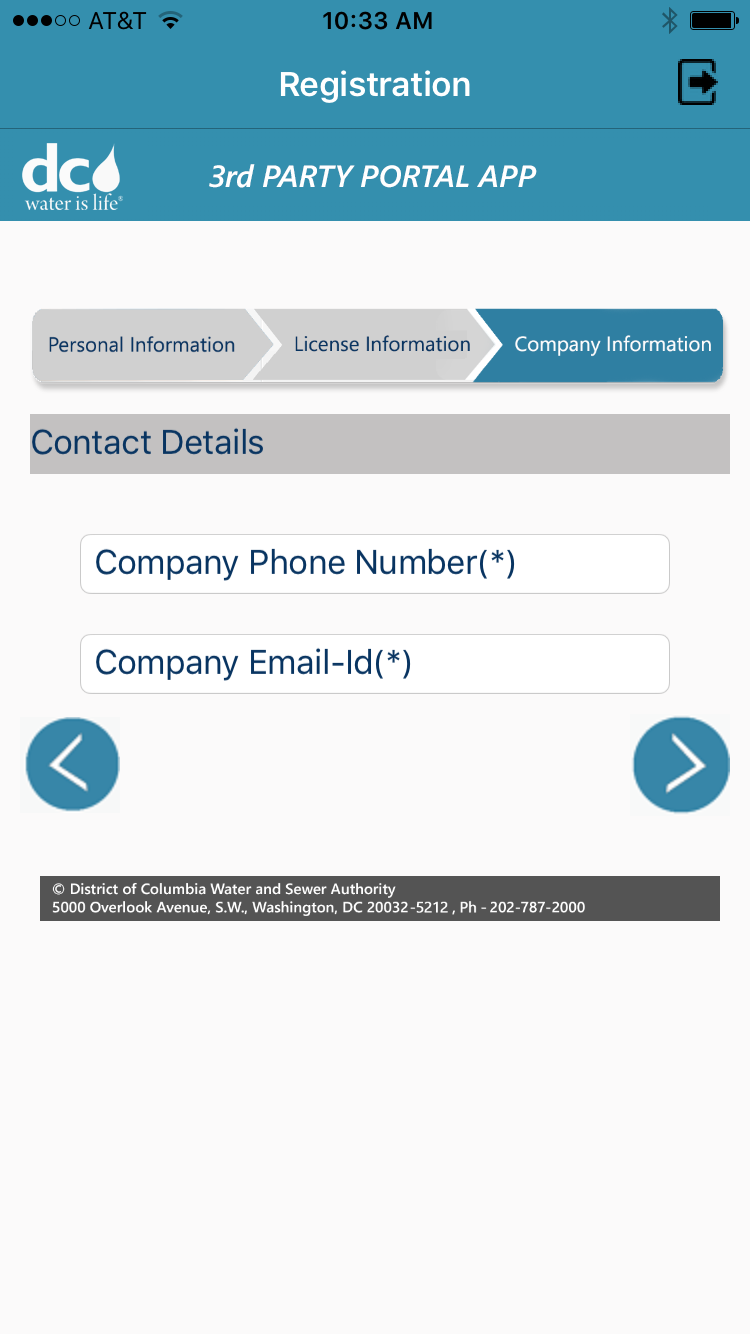 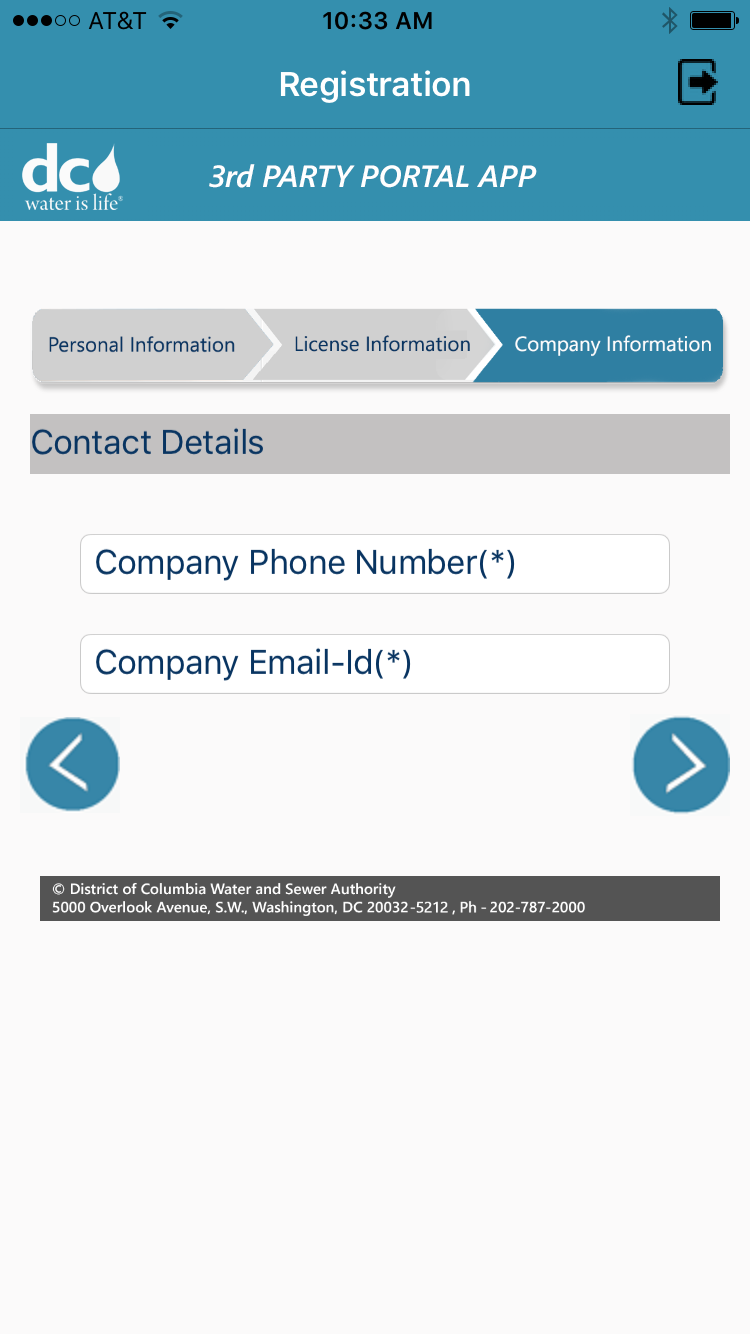 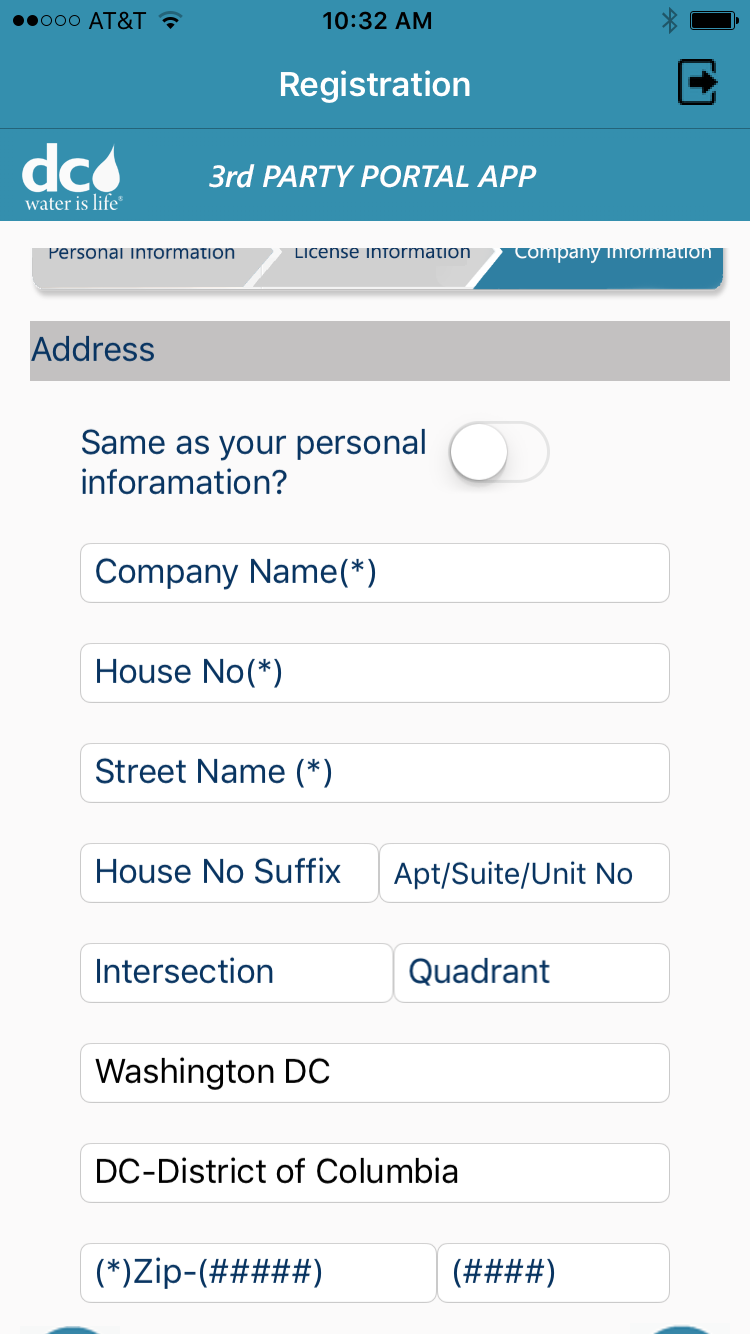 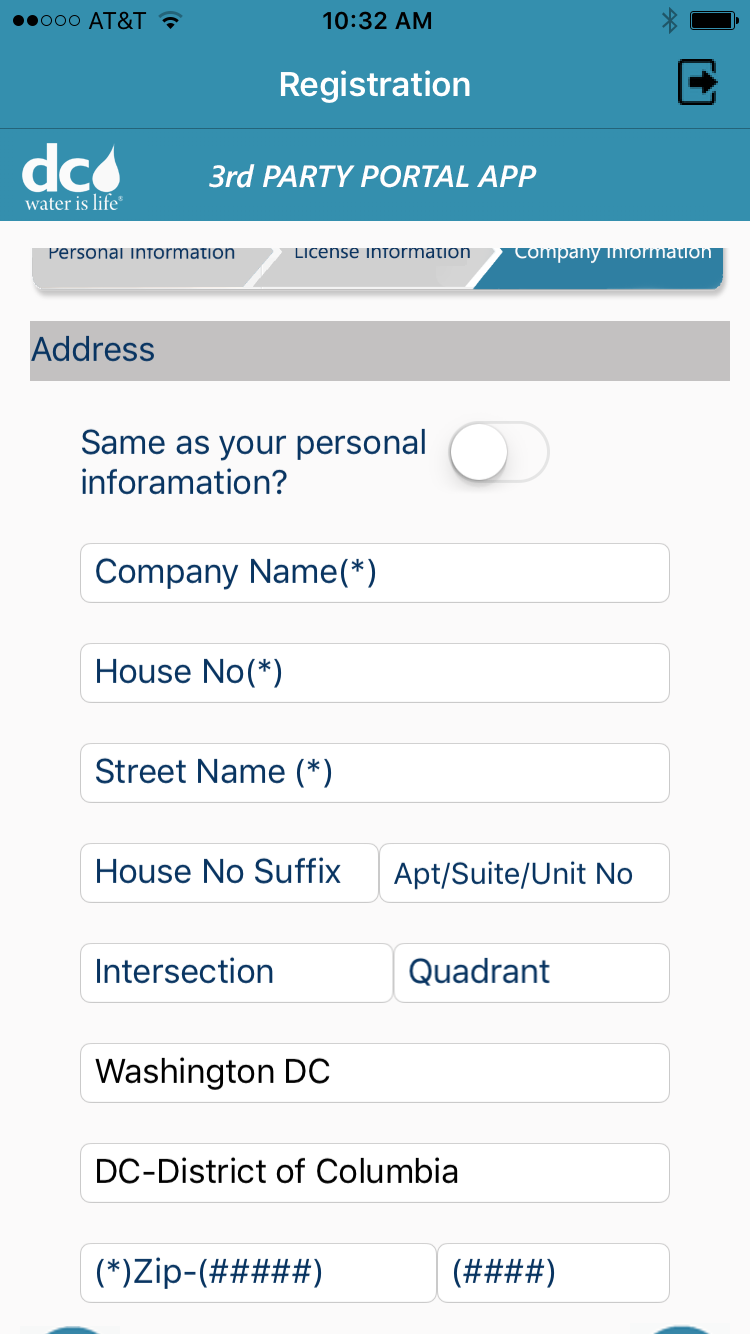 Select “Review” to review and submit the application to DC Water. Perform transaction - Record UsageThe User must have applied and been approved to use the system. The user must login with the email address used to register. Login and select “Fire Hydrant”Services you have been authorized to use are colored in.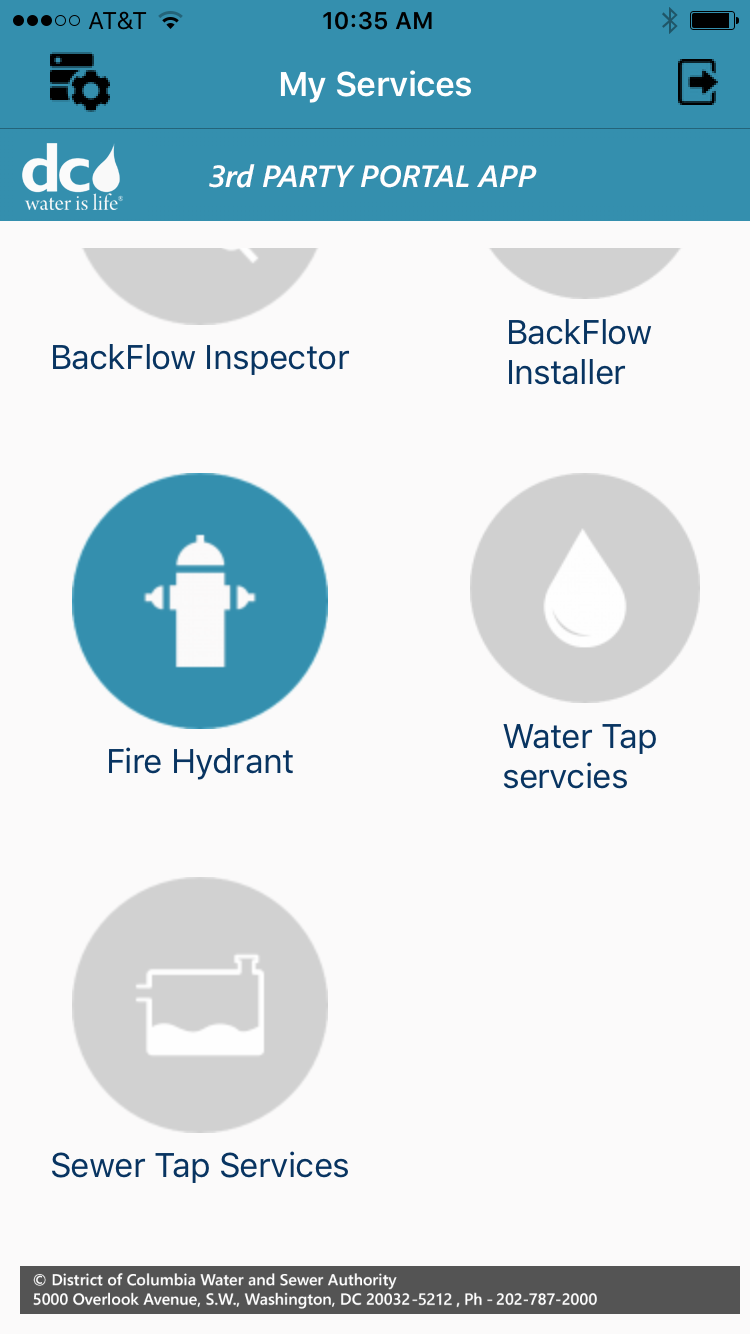 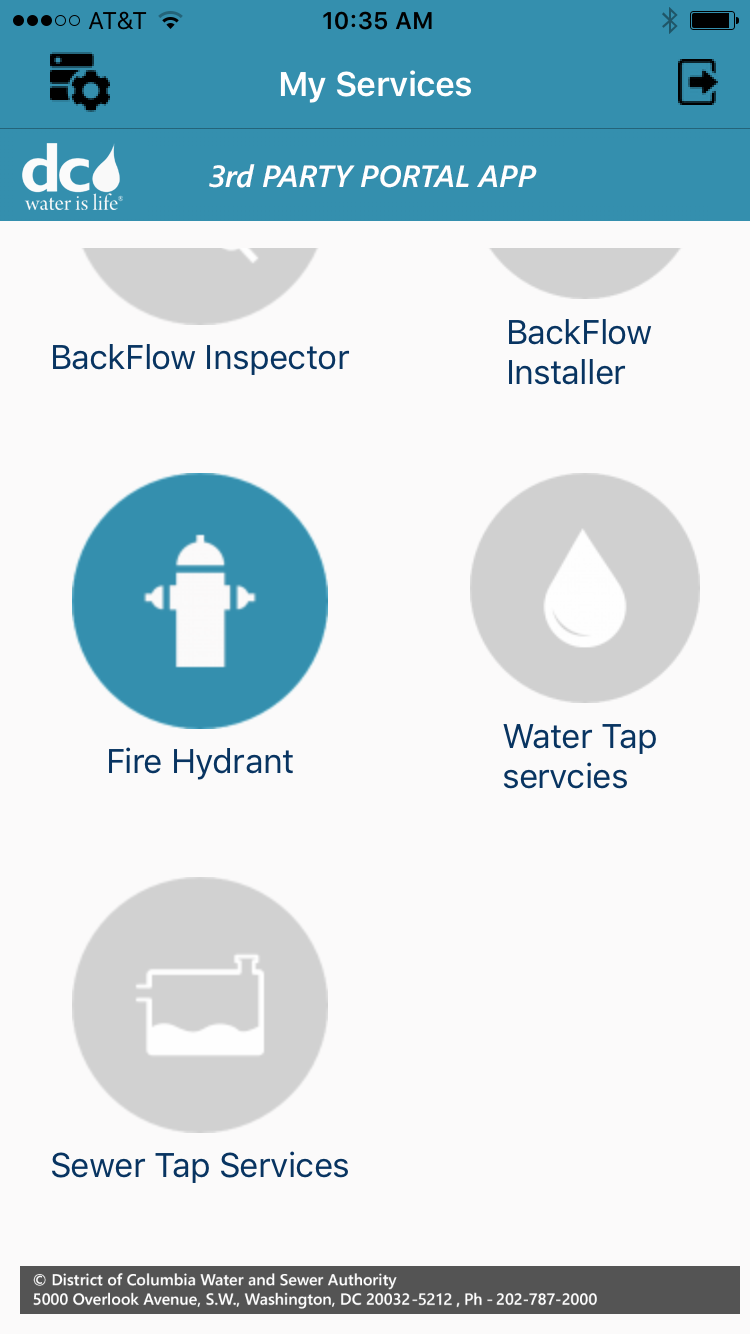 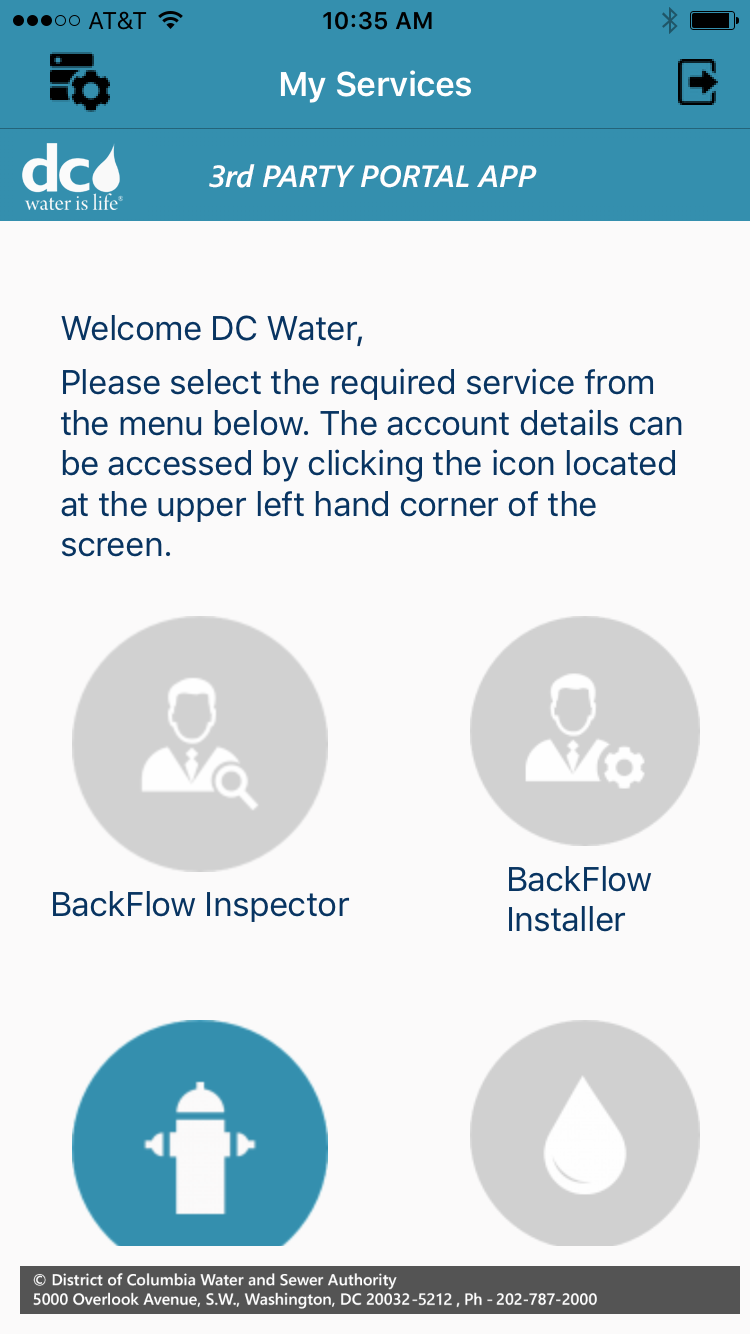 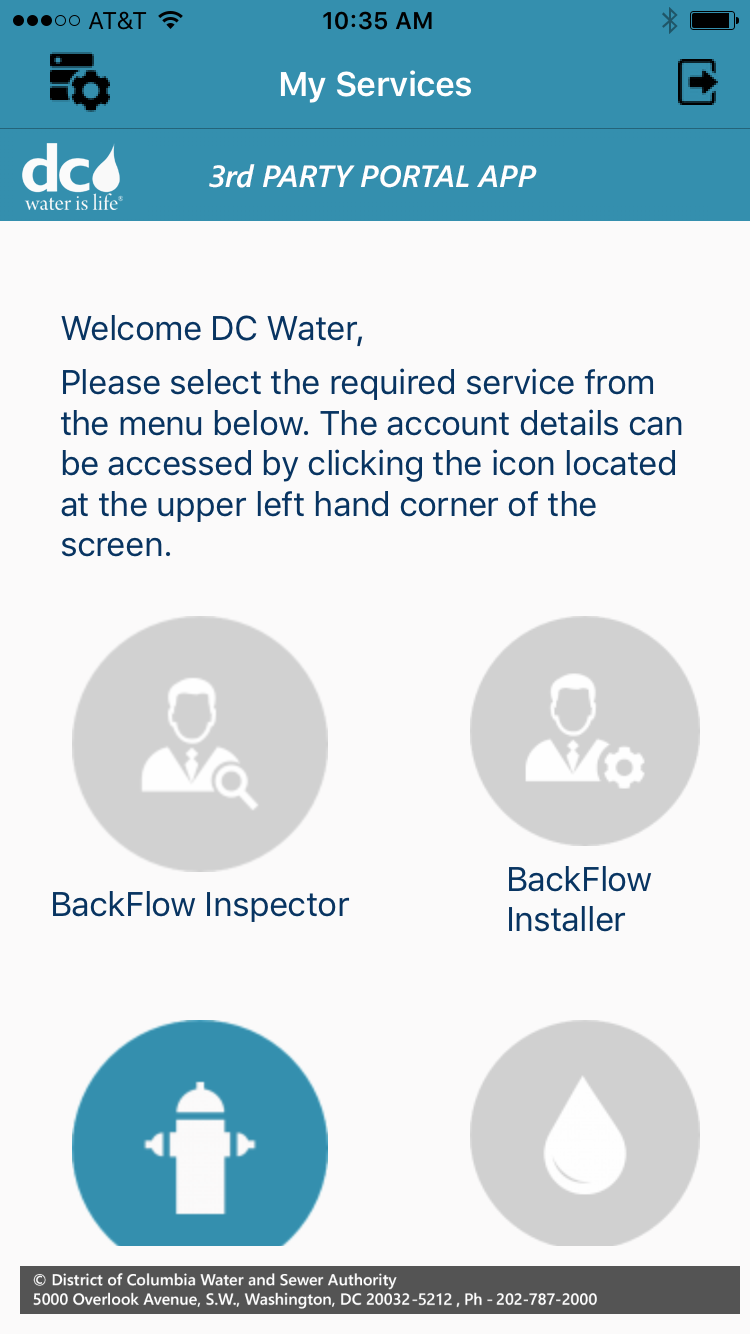 Fire Hydrant Certification Test-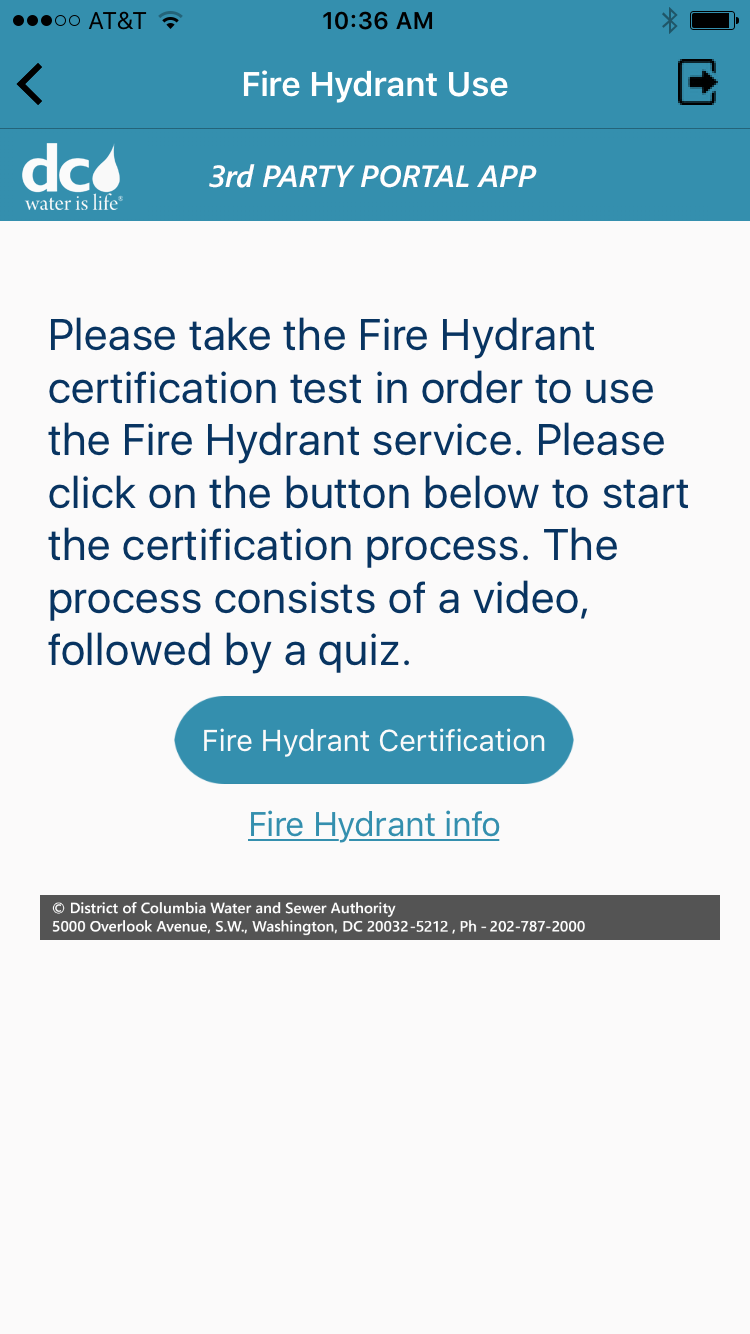 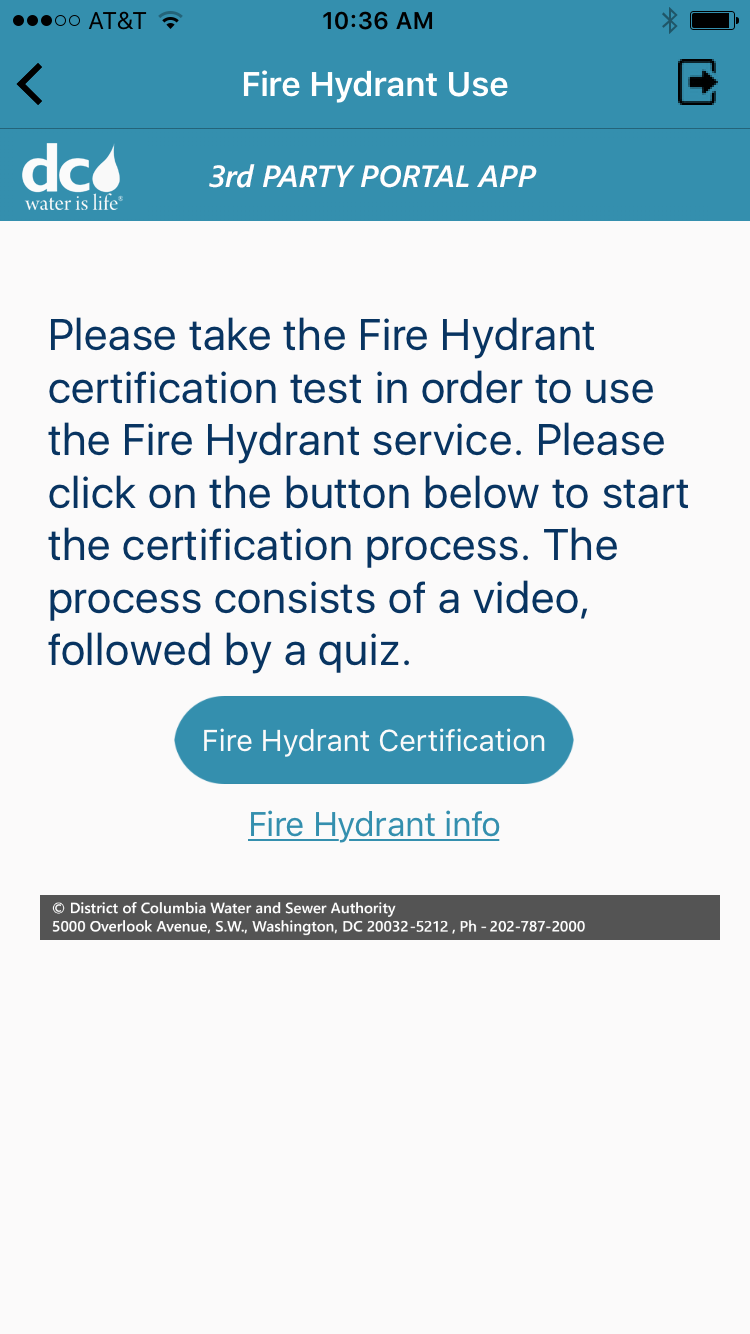 Search  - there are two ways to search for a hydrant, by permit/Hydrant Id or addressSearch by permit/hydrant Id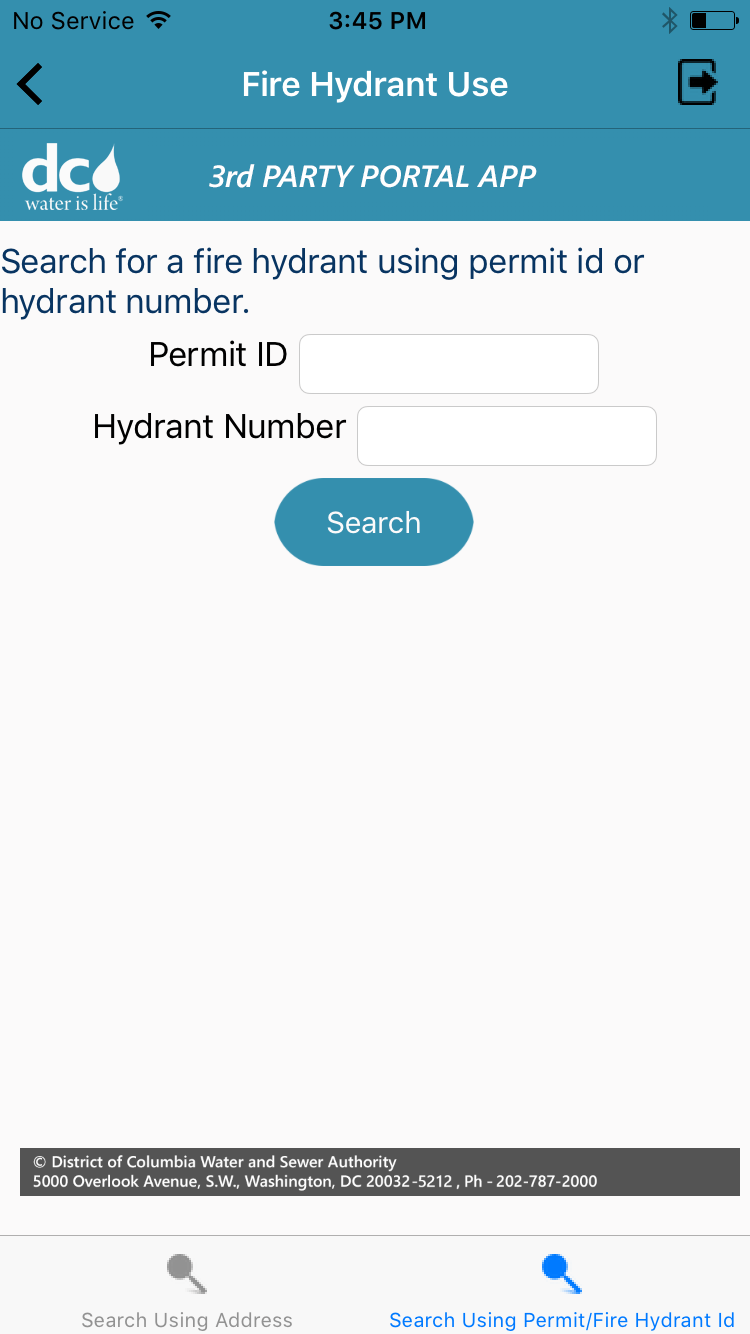 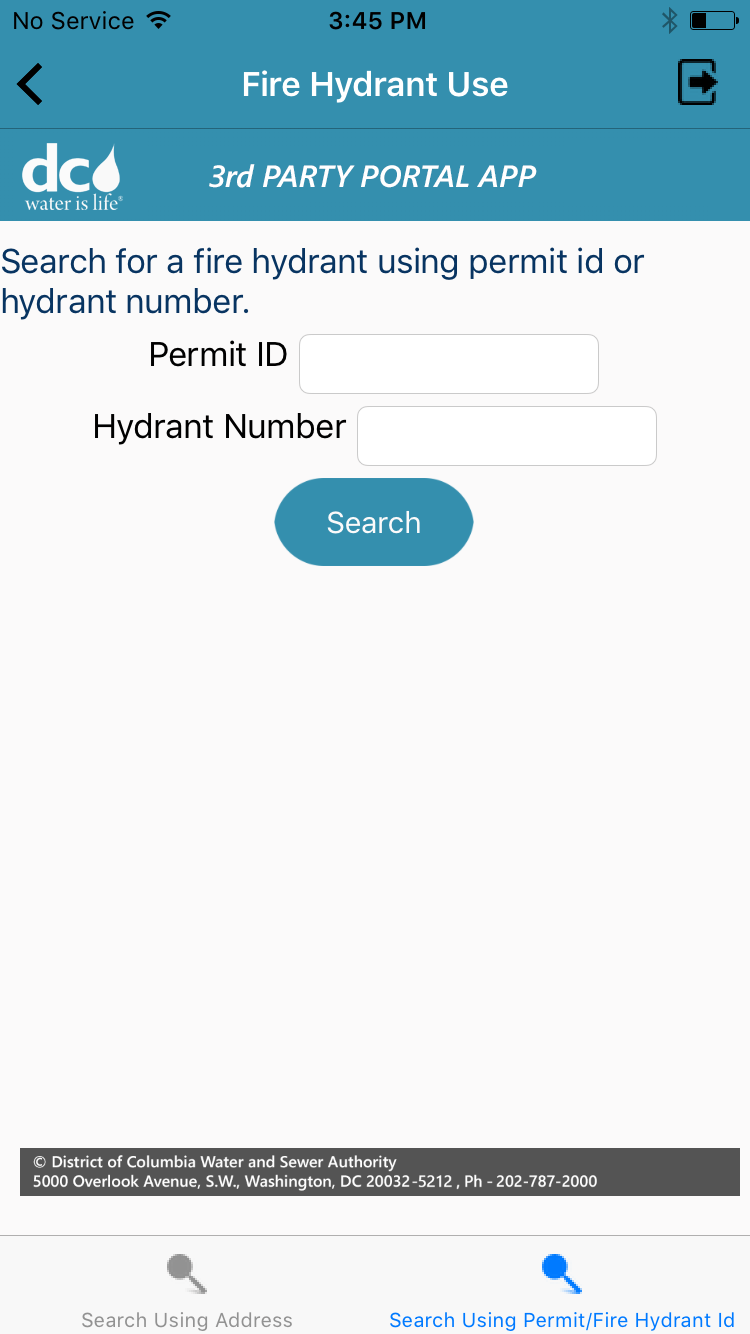 Enter your Permit ID number or the Hydrant number, then select “Search”Select “Record Usage”, then enter your Permit No and select confirm.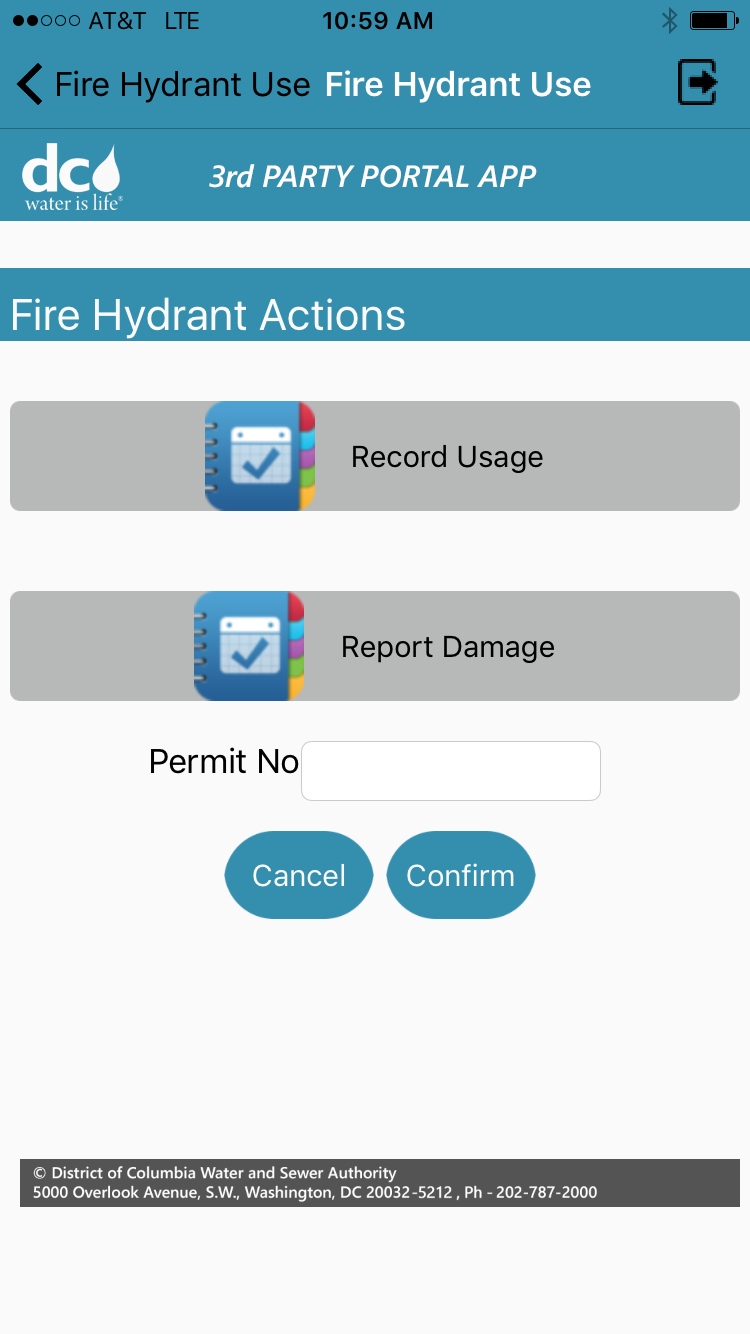 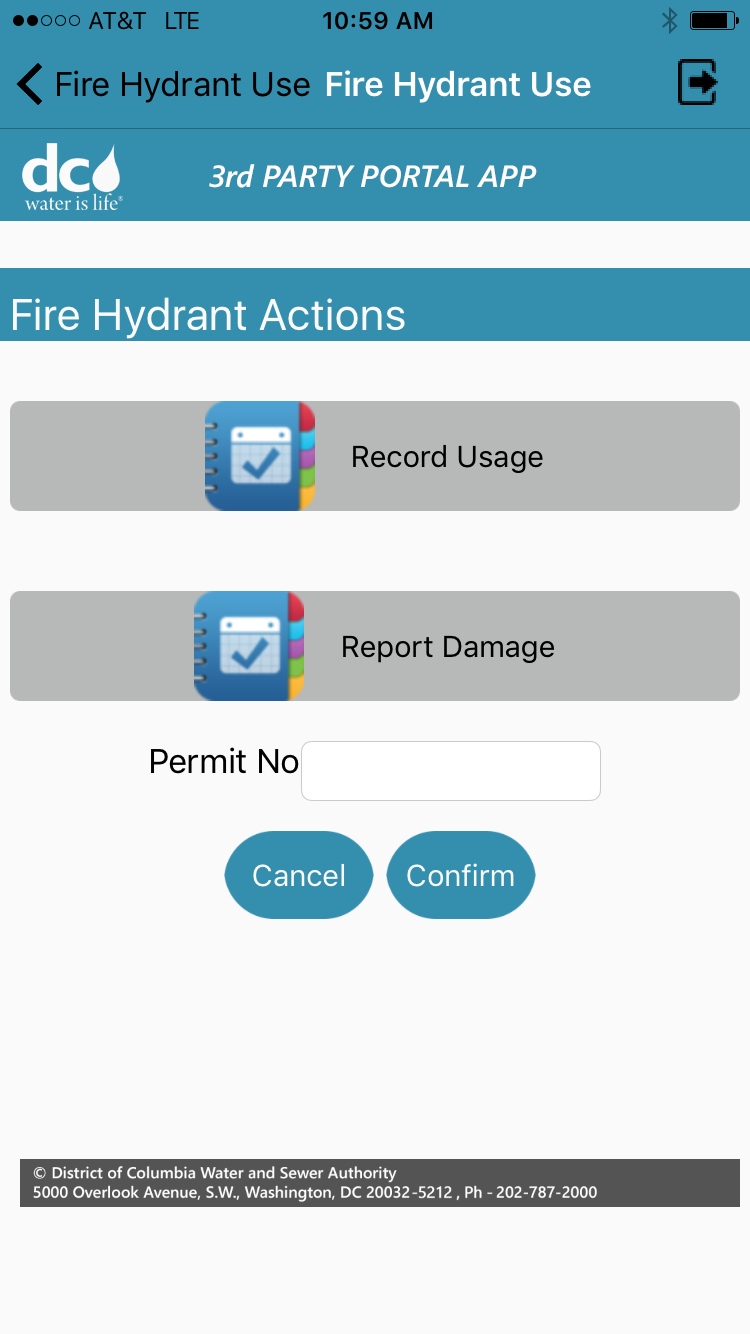 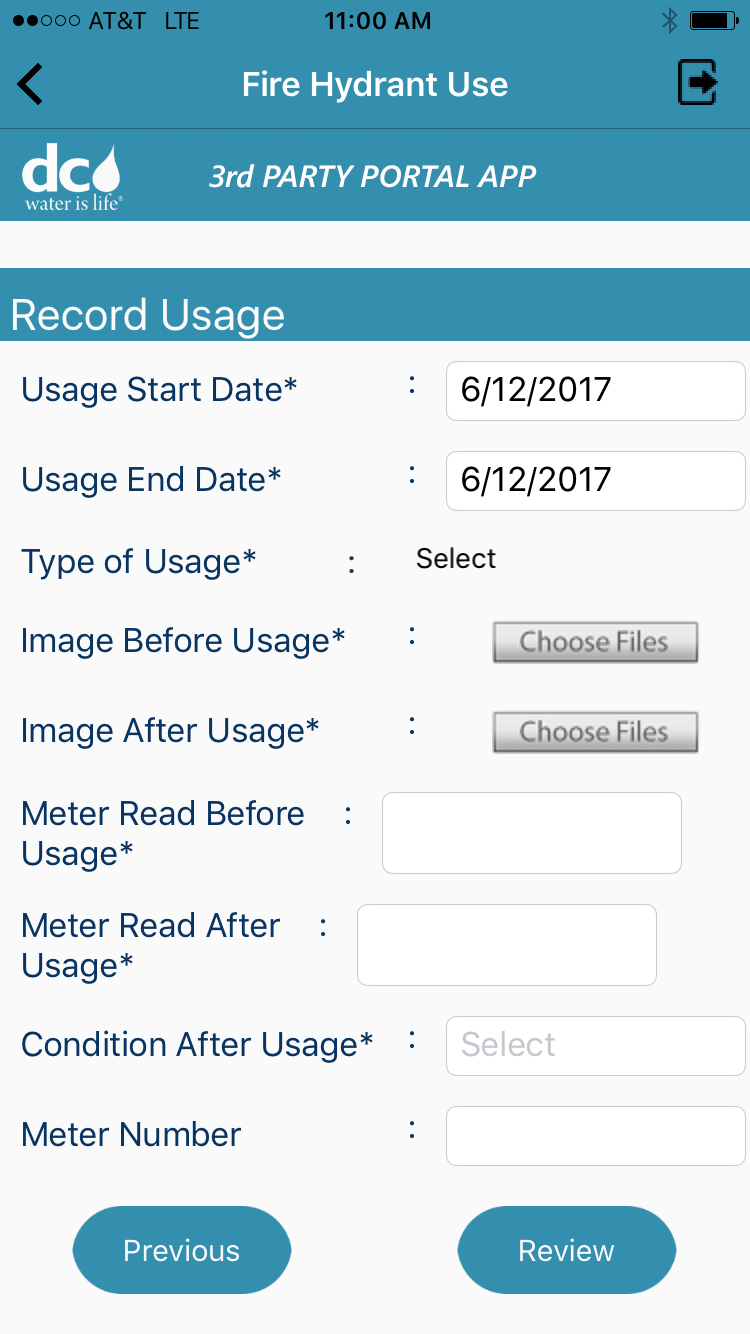 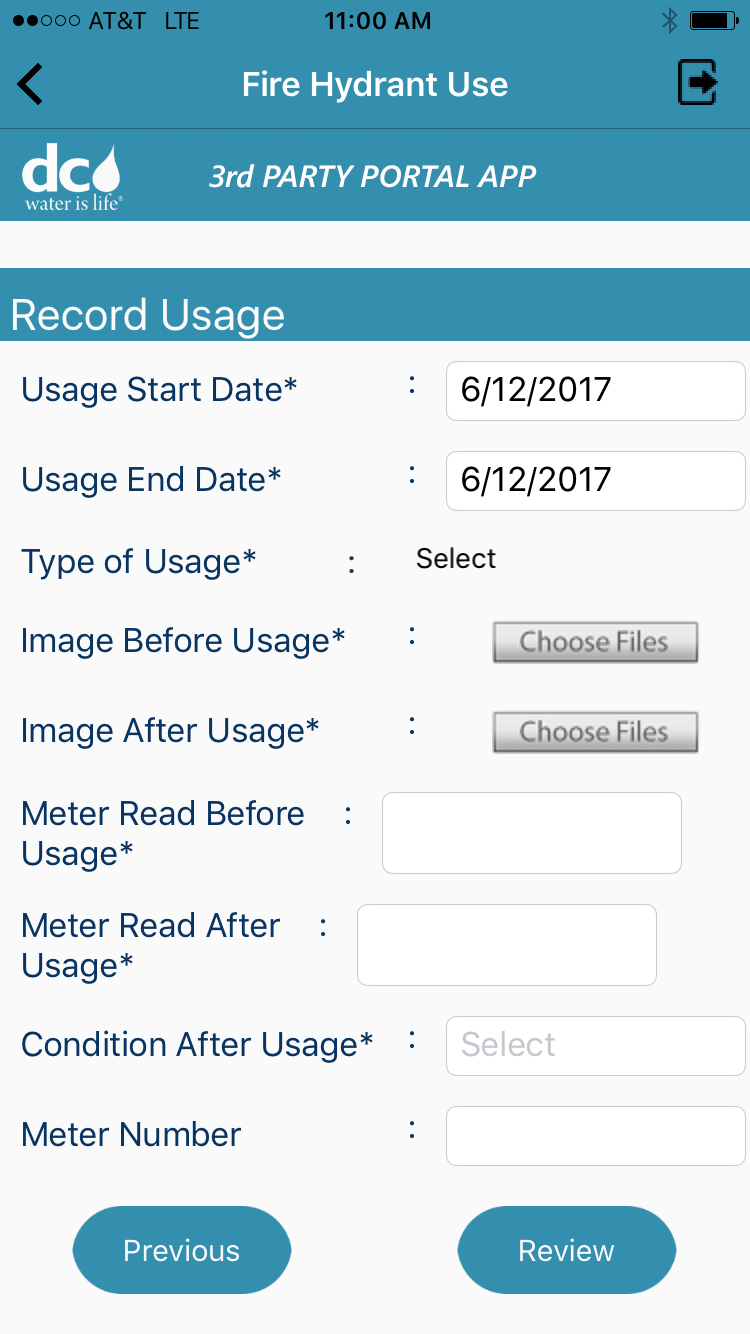 4.  After you review and all fields are correct, select “confirm”.5.    After Fire Hydrant usage details have been submitted successfully, you will receive a transaction reference number. 
Search by Address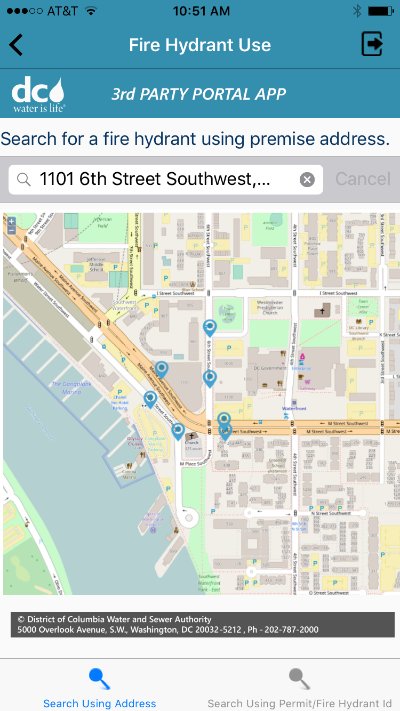 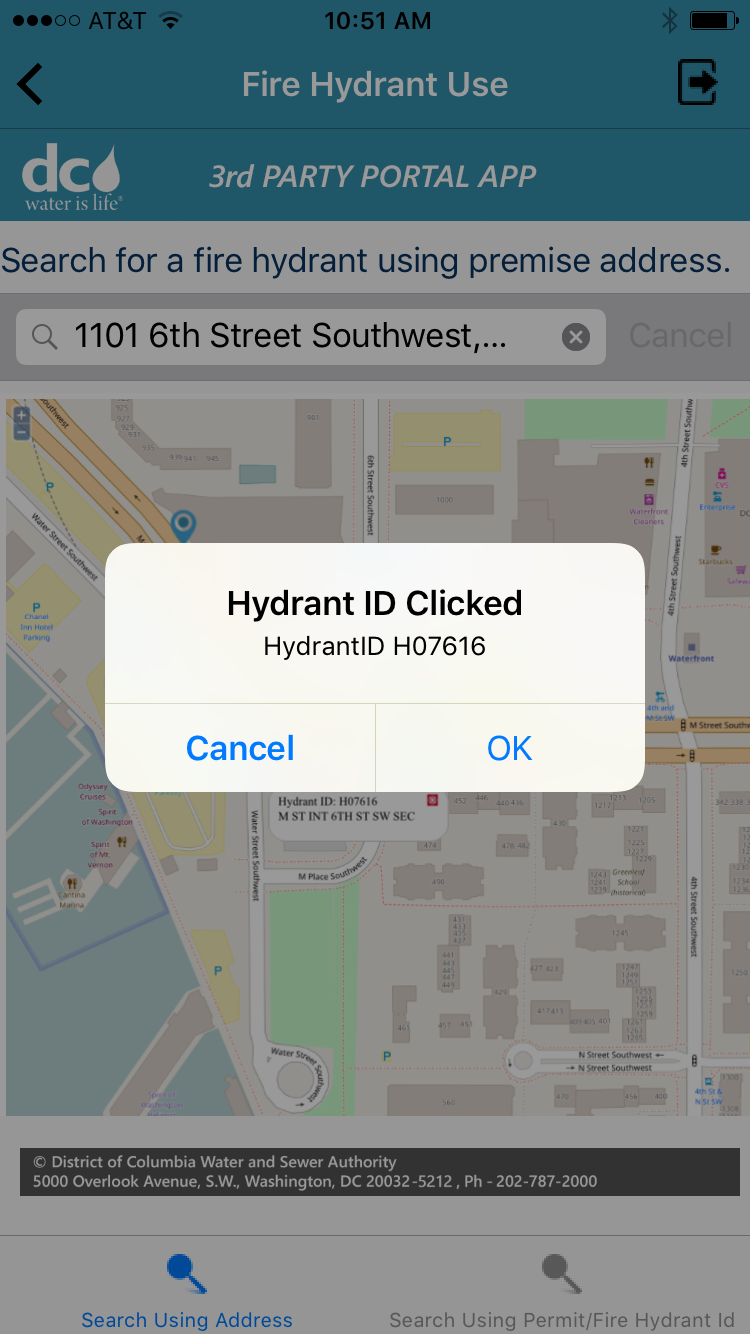 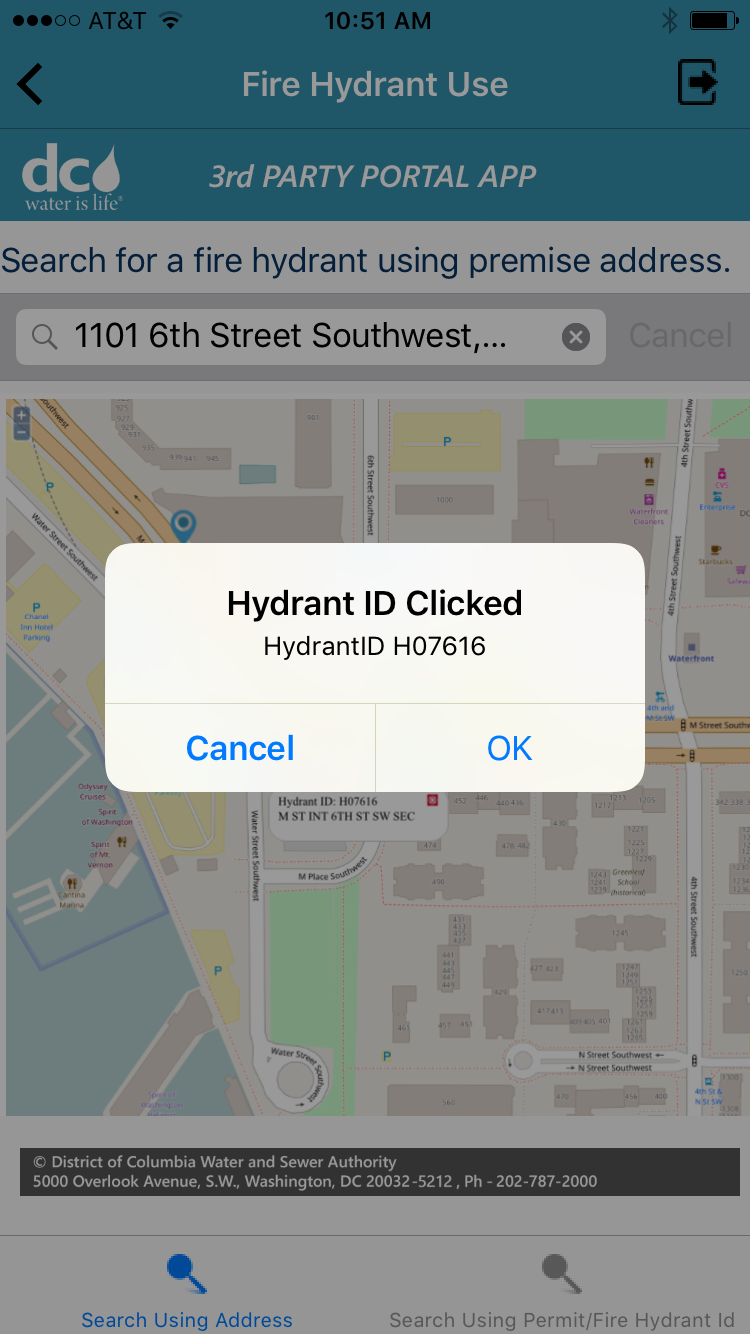 3.  Select “Record Usage”, then enter your Permit No and select confirm.5.  Once you have reviewed and all fields are correct, select “confirm”.6.  After Fire Hydrant usage details have been submitted successfully, you will receive a transaction reference number. 
Perform transactions – Report DamageSearch  - there are two ways to search for a hydrant, by permit/Hydrant Id or addressSearch by permit/hydrant Id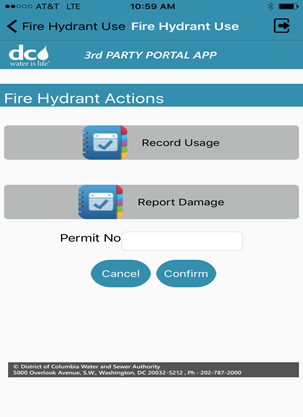 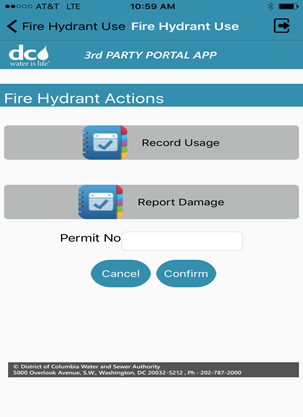 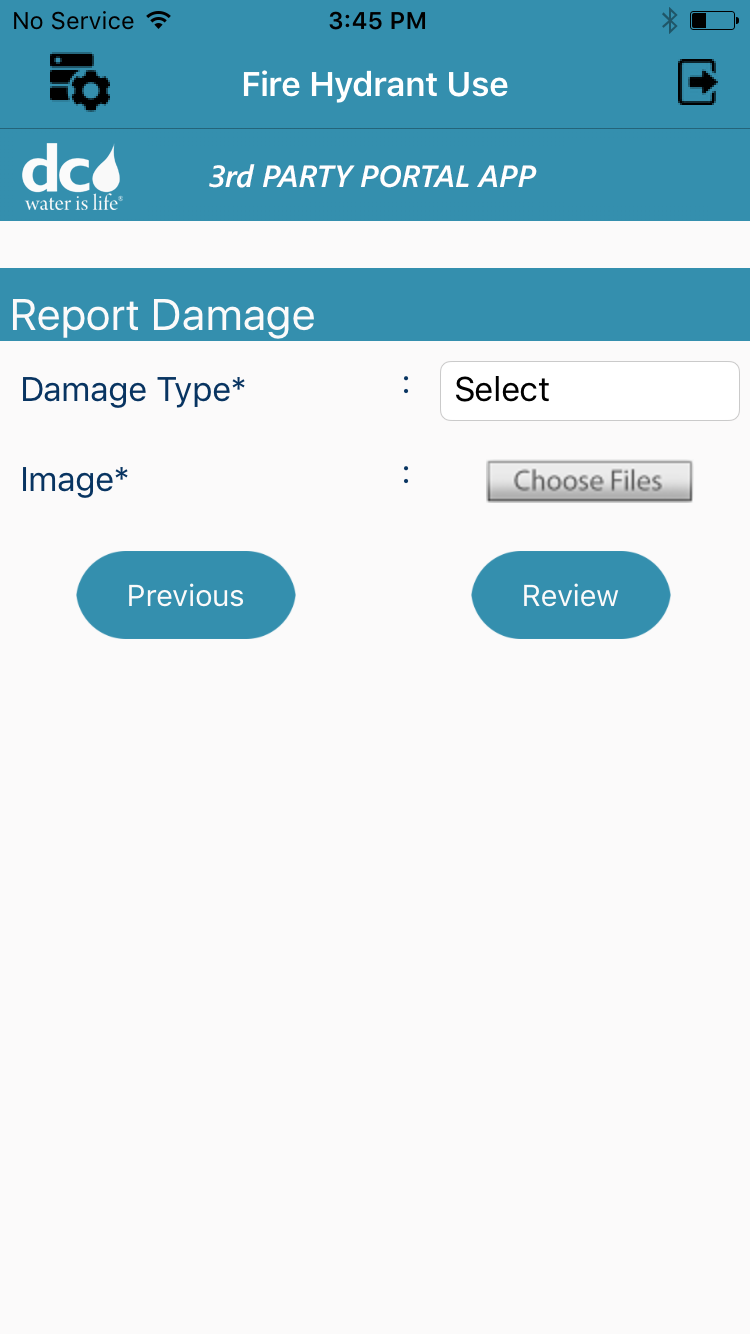 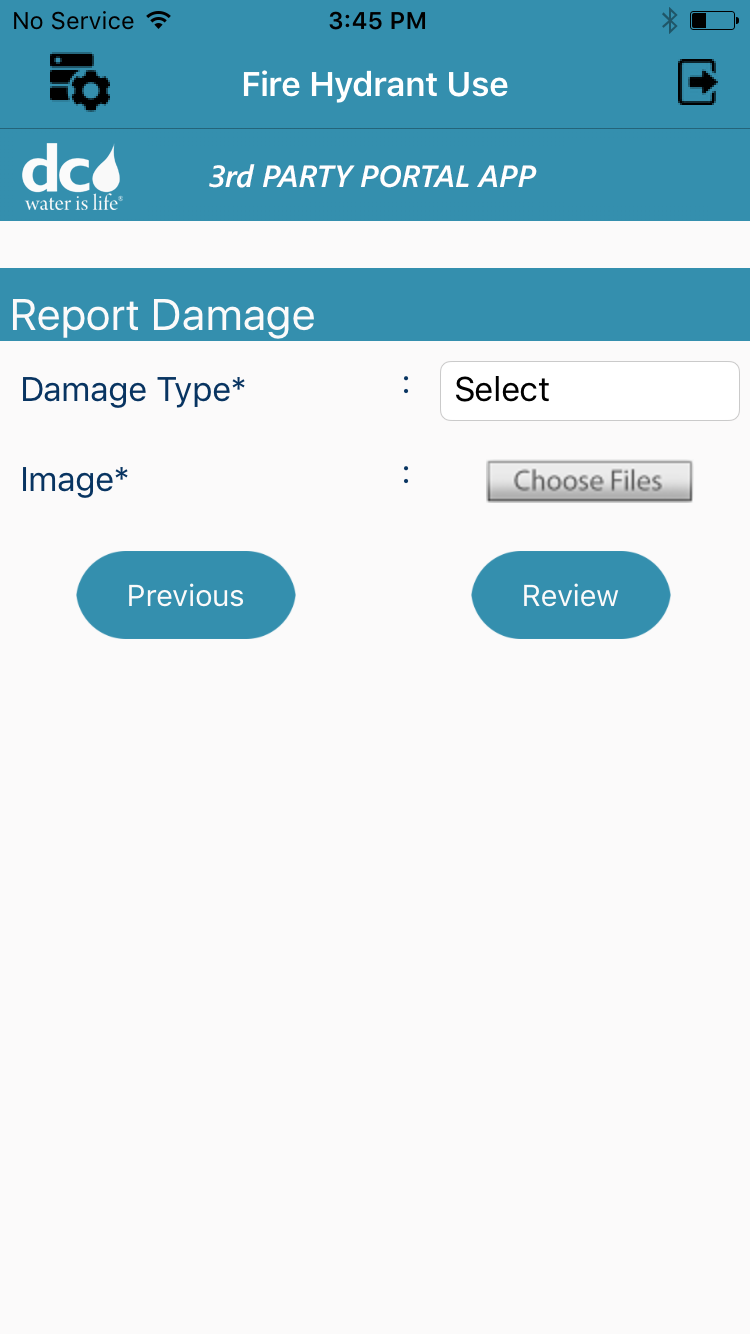 4. Review and submit the damage report. You will be given a                   transaction numberSearch by Address           3. Select report damage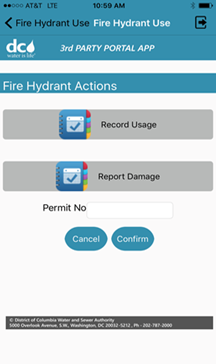 5. Review and submit the damage report. You will be given a                   transaction number3rd Party PortalFire Hydrant Use